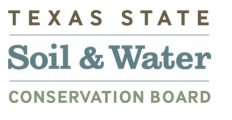 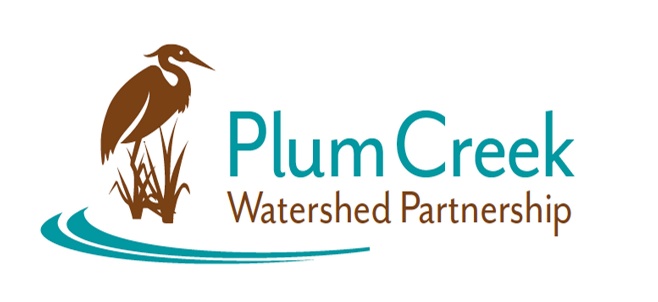 Plum Creek Watershed Partnership Steering Committee (SC) MeetingJune 3, 2022 9:30 to 12Kyle Fire Station 1 Meeting Summary Christina Lopez welcomed the SC membersChristina provided an update to the WPP, including recent and upcoming programs and events, and results from the WPP priority planning formChristina facilitated a discussion on next steps for the WPP and forming workgroups.Draft workgroups were crafted. Tour of Kyle’s WWTF was postponed. 